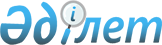 Об организации общественных работ в Целиноградском районе на 2013 годПостановление акимата Целиноградского района Акмолинской области от 07 декабря 2012 года № А-4/420. Зарегистрировано Департаментом юстиции Акмолинской области 27 декабря 2012 года № 3563      Примечание РЦПИ:

      В тексте сохранена авторская орфография и пунктуация.

      В соответствии с Законом Республики Казахстан от 23 января 2001 года «О местном государственном управлении и самоуправлении в Республике Казахстан», статьей 20 Закона Республики Казахстан от 23 января 2001 года «О занятости населения», Постановлением Правительства Республики Казахстан от 19 июня 2001 года № 836 «О мерах по реализации Закона Республики Казахстан от 23 января 2001 года «О занятости населения», акимат района ПОСТАНОВЛЯЕТ:



      1. Организовать общественные работы в Целиноградском районе на 2013 год.



      2. Утвердить прилагаемый перечень организаций, в которых будут проводиться общественные работы, виды, объемы и конкретные условия общественных работ, размеры оплаты труда участников и источники их финансирования, определить спрос и предложения на общественные работы по Целиноградскому району на 2013 год.



      3. Контроль за исполнением настоящего постановления возложить на заместителя акима Целиноградского района Избасарову Б.С.



      4. Настоящее постановление вступает в силу со дня государственной регистрации в Департаменте юстиции Акмолинской области и вводится в действие со дня официального опубликования.      Аким Целиноградского района                А.Уисимбаев

Утвержден      

постановлением акимата

Целиноградского района

от 7 декабря 2012 года

№ А-4/420       Перечень организаций,

в которых будут проводиться общественные работы,

виды, объемы и конкретные условия общественных работ,

размеры оплаты труда участников и источники их финансирования,

спрос и предложения на общественные работы

по Целиноградскому району на 2013 годпродолжение таблицы
					© 2012. РГП на ПХВ «Институт законодательства и правовой информации Республики Казахстан» Министерства юстиции Республики Казахстан
				№Наименование

организацииВиды

общественных

работОбъем

работСпросПредложение1Государственное

учреждение

«Аппарат акима

аульного округа

Акмол

Целиноградского

района»1. Оказание

помощи в

оформлении

социальных карт14400

документов10101Государственное

учреждение

«Аппарат акима

аульного округа

Акмол

Целиноградского

района»2. Подворный

обход населения12000

дворов10101Государственное

учреждение

«Аппарат акима

аульного округа

Акмол

Целиноградского

района»3. Оказание

помощи в

проведении

работы по

благоустройству

и очистки

территории, озеленении округа480000

квадратных

метров19192Государственное

учреждение

«Аппарат акима

Воздвиженского

сельского

округа»1. Подворный

обход населения2400

дворов222Государственное

учреждение

«Аппарат акима

Воздвиженского

сельского

округа»2. Оказание

помощи в

проведении

работы по

благоустройству

и очистки

территории,

озеленении

округа168000

квадратных

метров773Государственное учреждение «Аппарат акима Красноярского сельского округа»1. Подворный

обход населения2400

дворов223Государственное учреждение «Аппарат акима Красноярского сельского округа»2. Оказание помощи в проведении работы по благоустройству и очистки территории, озеленении округа144000

квадратных

метров664Государственное учреждение «Аппарат акима Кояндинского сельского округа Целиноградского района»1. Подворный обход населения2400 дворов224Государственное учреждение «Аппарат акима Кояндинского сельского округа Целиноградского района»2. Оказание помощи в проведении работы по благоустройству и очистки территории, озеленении округа168000

квадратных

метров665Государственное учреждение «Аппарат акима Маншукского сельского округа»1. Подворный обход населения1200 дворов115Государственное учреждение «Аппарат акима Маншукского сельского округа»2. Оказание помощи в проведении работы по благоустройству и очистки территории, озеленении округа120000

квадратных

метров446Государственное учреждение «Аппарат акима аульного округа Тасты Целиноградского района»1. Подворный обход населения1200 дворов116Государственное учреждение «Аппарат акима аульного округа Тасты Целиноградского района»2. Оказание помощи в проведении работы по благоустройству и очистки территории, озеленении округа120000

квадратных

метров557Государственное учреждение «Аппарат акима Новоишимского сельского округа»1. Подворный обход населения2400 дворов227Государственное учреждение «Аппарат акима Новоишимского сельского округа»2. Оказание помощи в проведении работы по благоустройству и очистки территории, озеленении округа192000

квадратных

метров778Государственное учреждение «Аппарат акима Талапкерского сельского округа»1. Подворный обход населения2400 дворов228Государственное учреждение «Аппарат акима Талапкерского сельского округа»2. Оказание помощи в проведении работы по благоустройству и очистки территории, озеленении округа192000

квадратных

метров669Государственное учреждение «Аппарат акима Приреченского сельского округа»1. Подворный обход населения2400 дворов229Государственное учреждение «Аппарат акима Приреченского сельского округа»2. Оказание помощи в проведении работы по благоустройству и очистки территории, озеленении округа144000

квадратных

метров5510Государственное учреждение «Аппарат акима Шалкарского аульного округа Целиноградского района»1. Подворный обход населения1200 дворов1110Государственное учреждение «Аппарат акима Шалкарского аульного округа Целиноградского района»2. Оказание помощи в проведении работы по благоустройству и очистки территории, озеленении округа120000квадратных метров4411Государственное учреждение «Аппарат акима Караоткельского сельского округа Целиноградского района»1. Подворный обход населения1200 дворов2211Государственное учреждение «Аппарат акима Караоткельского сельского округа Целиноградского района»2. Оказание помощи в проведении работы по благоустройству и очистки территории, озеленении округа192000

квадратных

метров7712Государственное учреждение «Аппарат акима сельского округа Кабанбай батыра»1. Подворный обход населения1200 дворов1112Государственное учреждение «Аппарат акима сельского округа Кабанбай батыра»2. Оказание помощи в проведении работы по благоустройству и очистки территории, озеленении округа192000

квадратных

метров6613Государственное учреждение «Аппарат акима аульного округа Родина Целиноградского района»1. Подворный обход населения1200 дворов1113Государственное учреждение «Аппарат акима аульного округа Родина Целиноградского района»2. Оказание помощи в проведении работы по благоустройству и очистки территории, озеленении округа168000

квадратных

метров6614Государственное учреждение «Аппарат акима Косшынского аульного округа Целиноградского района»1. Подворный обход населения2400 дворов2214Государственное учреждение «Аппарат акима Косшынского аульного округа Целиноградского района»2. Оказание помощи в проведении работы по благоустройству и очистки территории, озеленении округа192000

квадратных

метров6615Государственное учреждение «Аппарат акима Максимовского сельского округа»1. Оказание помощи в оформлении социальных карт1440

документов1115Государственное учреждение «Аппарат акима Максимовского сельского округа»2. Подворный обход населения1200 дворов1115Государственное учреждение «Аппарат акима Максимовского сельского округа»3. Оказание помощи в проведении работы по благоустройству и очистки территории, озеленении округа144000

квадратных

метров6616Государственное учреждение «Аппарат акима Софиевского сельского округа»1. Подворный обход населения1200 дворов1116Государственное учреждение «Аппарат акима Софиевского сельского округа»2. Оказание помощи в проведении работы по благоустройству и очистки территории, озеленении округа144000

квадратных

метров6617Государственное учреждение «Аппарат акима Оразакского сельского округа»1. Подворный обход населения1200 дворов1117Государственное учреждение «Аппарат акима Оразакского сельского округа»2. Оказание помощи в проведении работы по благоустройству и очистки территории, озеленении округа168000

квадратных

метров5518Государственное учреждение «Аппарат акима аульного округа Рахымжана Кошкарбаева Целиноградского района»1. Подворный обход населения1200 дворов1118Государственное учреждение «Аппарат акима аульного округа Рахымжана Кошкарбаева Целиноградского района»2. Оказание помощи в проведении работы по благоустройству и очистки территории, озеленении округа120000

квадратных

метров55Условия общественных

работРазмеры оплаты

труда участниковИсточник

финансированиясогласно договору,

заключенному в соответствии

с действующим трудовым

законодательствомминимальная

заработная платаместный бюджетсогласно договору,

заключенному в соответствии

с действующим трудовым

законодательствомминимальная

заработная платаместный бюджетсогласно договору,

заключенному в соответствии

с действующим трудовым

законодательствомминимальная

заработная платаместный бюджетсогласно договору, заключенному в соответствии с действующим трудовым законодательствомминимальная заработная платаместный бюджетсогласно договору, заключенному в соответствии с действующим трудовым законодательствомминимальная заработная платаместный бюджетсогласно договору, заключенному в соответствии с действующим трудовым законодательствомминимальная заработная платаместный бюджетсогласно договору, заключенному в соответствии с действующим трудовым законодательствомминимальная заработная платаместный бюджетсогласно договору, заключенному в соответствии с действующим трудовым законодательствомминимальная заработная платаместный бюджетсогласно договору, заключенному в соответствии с действующим трудовым законодательствомминимальная заработная платаместный бюджетсогласно договору, заключенному в соответствии с действующим трудовым законодательствомминимальная заработная платаместный бюджетсогласно договору, заключенному в соответствии с действующим трудовым законодательствомминимальная заработная платаместный бюджетсогласно договору, заключенному в соответствии с действующим трудовым законодательствомминимальная заработная платаместный бюджетсогласно договору, заключенному в соответствии с действующим трудовым законодательствомминимальная заработная платаместный бюджетсогласно договору, заключенному в соответствии с действующим трудовым законодательствомминимальная заработная платаместный бюджетсогласно договору, заключенному в соответствии с действующим трудовым законодательствомминимальная заработная платаместный бюджетсогласно договору, заключенному в соответствии с действующим трудовым законодательствомминимальная заработная платаместный бюджетсогласно договору, заключенному в соответствии с действующим трудовым законодательствомминимальная заработная платаместный бюджетсогласно договору, заключенному в соответствии с действующим трудовым законодательствомминимальная заработная платаместный бюджетсогласно договору, заключенному в соответствии с действующим трудовым законодательствомминимальная заработная платаместный бюджетсогласно договору, заключенному в соответствии с действующим трудовым законодательствомминимальная заработная платаместный бюджетсогласно договору, заключенному в соответствии с действующим трудовым законодательствомминимальная заработная платаместный бюджетсогласно договору, заключенному в соответствии с действующим трудовым законодательствомминимальная заработная платаместный бюджетсогласно договору, заключенному в соответствии с действующим трудовым законодательствомминимальная заработная платаместный бюджетсогласно договору, заключенному в соответствии с действующим трудовым законодательствомминимальная заработная платаместный бюджетсогласно договору, заключенному в соответствии с действующим трудовым законодательствомминимальная заработная платаместный бюджетсогласно договору, заключенному в соответствии с действующим трудовым законодательствомминимальная заработная платаместный бюджетсогласно договору, заключенному в соответствии с действующим трудовым законодательствомминимальная заработная платаместный бюджетсогласно договору, заключенному в соответствии с действующим трудовым законодательствомминимальная заработная платаместный бюджетсогласно договору, заключенному в соответствии с действующим трудовым законодательствомминимальная заработная платаместный бюджетсогласно договору, заключенному в соответствии с действующим трудовым законодательствомминимальная заработная платаместный бюджетсогласно договору, заключенному в соответствии с действующим трудовым законодательствомминимальная заработная платаместный бюджетсогласно договору, заключенному в соответствии с действующим трудовым законодательствомминимальная заработная платаместный бюджетсогласно договору, заключенному в соответствии с действующим трудовым законодательствомминимальная заработная платаместный бюджетсогласно договору, заключенному в соответствии с действующим трудовым законодательствомминимальная заработная платаместный бюджетсогласно договору, заключенному в соответствии с действующим трудовым законодательствомминимальная заработная платаместный бюджетсогласно договору,

заключенному в соответствии

с действующим трудовым

законодательствомминимальная

заработная платаместный бюджетсогласно договору,

заключенному в соответствии

с действующим трудовым

законодательствомминимальная

заработная платаместный бюджетсогласно договору,

заключенному в соответствии

с действующим трудовым

законодательствомминимальная

заработная платаместный бюджет